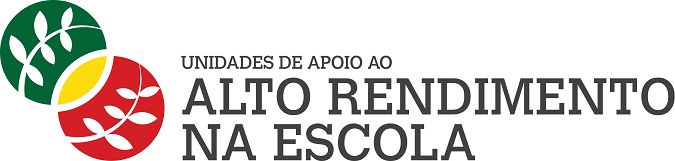 Formulário de Candidatura1.Dados do aluno / atletaNome 													Morada 												Localidade 						                  Código Postal				Cartão Cidadão 				 Válido até 				Data de Nascimento 			  	Doenças/Alergias/Intolerâncias 				                                                                  	                                                                     Lesões   					                                                                                      	Escola ano letivo 2022/2023 										Ano de frequência Escolar 				 Curso 						Clube 						Treinador 						Telefone 			   E-mail 							    2. Encarregado de Educação			Nome 													Morada 												Localidade 						                  Código Postal				Cartão Cidadão 				 Válido até 				Telefone 			      	E-mail 							    3. O Aluno – Atleta candidata-se como:       Nível I: Atleta com Alto Rendimento de acordo com o enquadramento legal do decreto-lei 272/2009 de 1 de outubro conjugado com Decreto-Lei n.º 45/2013, de 5 de abril.       Nível II: Atleta com participações na Seleção Nacional de acordo com o enquadramento legal do decreto-lei 45/2013 de 5 de abril.        Nível III: com potencial talento desportivo, solicitando à FPB parecer sobre a sua condição de jovem promissor na modalidade, apresentando carta que justifique e argumente a sua situação, por forma ser analisada pela Equipa Técnica Nacional.4. Caso o atleta seja admitido no projeto UAARE Caldas da Rainha pretende ingressar no Projeto de Apoio ao Alto Rendimento (PAAR) da Federação Portuguesa de Badminton:       Sim       Não5. Se sim, pretende alojamento nas Residências da Federação Portuguesa de Badminton:       Sim       NãoData:			Atleta 													Encarregado de Educação							Análise da CandidaturaA preencher pela Equipa TécnicaAnexos que deverão constar no âmbito da Candidatura:Carta Motivação da candidaturaCurriculum desportivoOutros elementos que entendam como relevantes para a análise da mesma